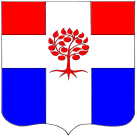 Администрациямуниципального образования Плодовское сельское поселениемуниципального образования  Приозерский муниципальный районЛенинградской областиП О С Т А Н О В Л Е Н И Еот 29 сентября 2023 года                                    № 271                                                                         В соответствии с Федеральным законом от 27 июля 2010 года № 210-ФЗ «Об организации предоставления государственных и муниципальных услуг», Федеральным законом от 06 октября 2003 года № 131-ФЗ «Об общих принципах организации местного самоуправления в Российской Федерации», руководствуясь Земельным кодексом Российской Федерации, Уставом муниципального образования Плодовское сельское поселение, администрация муниципального образования Плодовское сельское поселение ПОСТАНОВЛЯЕТ:1. Утвердить административный регламент по предоставлению муниципальной услуги «Перераспределение земель и (или) земельных участков, находящихся в муниципальной собственности и земельных участков, находящихся в частной собственности» согласно приложению.2. Постановление администрации муниципального образования Плодовское сельское поселение от 24.05.2023 года № 138 «Об утверждении административного регламента по предоставлению муниципальной услуги «Перераспределение земель и  (или)  земельных участков, находящихся в муниципальной собственности  и земельных   участков, находящихся в частной собственности» считать утратившим силу.            3. Опубликовать настоящее постановление в СМИ и на официальном сайте муниципального образования Плодовское сельское поселение.	4. Постановление вступает в силу с момента его официального опубликования.   	5. Контроль за исполнением постановления оставляю за собой.Глава администрации                                                                                                                  А. А. МихеевИсп. Лапова Д. Ю. тел. (881379)96-145Разослано: дело-2Приложение кпостановлению администрации муниципального образованияПлодовское сельское поселение                                                                                                                          от 29.09.2023 года № 271Административный регламент по предоставлению муниципальной услуги «Перераспределение земель и (или) земельных участков, находящихся в муниципальной собственности и земельных участков, находящихся в частной собственности»(Сокращенное наименование – Перераспределение земель и (или) земельных участков) (далее – административный регламент, муниципальная услуга)1. Общие положенияАдминистративный регламент устанавливает порядок и стандарт предоставления органом местного самоуправления Ленинградской области муниципальной услуги, предусматривающей:1.1.1. Принятие решения о согласии на заключение соглашения о перераспределении земель и (или) земельных участков, находящихся в муниципальной собственности, и земельных участков, находящихся в частной собственности (далее – соглашение о перераспределении земельных участков) в соответствии с утвержденным проектом межевания территории либо решения об утверждении схемы расположения земельного участка с приложением указанной схемы.1.1.2. Принятие решения о направлении заявителю проекта соглашения о перераспределении земельных участков.1.2. Заявителями, имеющими право на получение муниципальной услуги, являются:- физические лица;- индивидуальные предприниматели;- юридические лица (далее – заявитель).Представлять интересы заявителя могут:- лица, действующие в соответствии с законом или учредительными документами от имени заявителя без доверенности;- представители, действующие от имени заявителя в силу полномочий на основании доверенности или договора.1.3. Информация о месте нахождения органа местного самоуправления Ленинградской области (далее – ОМСУ, Администрация), предоставляющего муниципальную услугу (далее – сведения информационного характера), размещается:на стендах в местах предоставления муниципальной услуги и услуг, которые являются необходимыми и обязательными для предоставления муниципальной услуги;на сайте Администраций;на сайте Государственного бюджетного учреждения Ленинградской области «Многофункциональный центр предоставления государственных и муниципальных услуг» (далее – ГБУ ЛО «МФЦ»): http://mfc47.ru/;на Портале государственных и муниципальных услуг (функций) Ленинградской области (далее – ПГУ ЛО)/на Едином портале государственных услуг (далее – ЕПГУ): www.gu.lenobl.ru, www.gosuslugi.ru;в государственной информационной системе «Реестр государственных и муниципальных услуг (функций) Ленинградской области» (далее – Реестр).2. Стандарт предоставления муниципальной услуги2.1. Полное наименование муниципальной услуги:Перераспределение земель и (или) земельных участков, находящихся в муниципальной собственности и земельных участков, находящихся в частной собственности.Сокращенное наименование муниципальной услуги:Перераспределение земель и(или) земельных участков.2.2. Муниципальную услугу предоставляет:Администрация МО Плодовское сельское поселение.В предоставлении услуги участвуют:- Государственное бюджетное учреждение Ленинградской области «Многофункциональный центр предоставления государственных и муниципальных услуг»;- 	Федеральная налоговая служба Российской Федерации;- 	Управление Федеральной службы государственной регистрации, кадастра и картографии по Ленинградской области;-	Орган исполнительной власти Ленинградской области, уполномоченный в области лесных отношений, при согласовании схемы расположения земельного участка или земельных участков на кадастровом плане территории.  Заявление на получение муниципальной услуги с комплектом документов принимается:1) при личной явке:в Администрации; в филиалах, отделах, удаленных рабочих местах ГБУ ЛО «МФЦ» (при наличии соглашения);2) без личной явки:в электронной форме через личный кабинет заявителя на ПГУ ЛО/ЕПГУ (при технической реализации).Заявитель может записаться на прием для подачи заявления о предоставлении услуги следующими способами:1) посредством ПГУ ЛО/ЕПГУ – в Администрацию, МФЦ;2) посредством сайта Администрации, МФЦ (при технической реализации) – в Администрацию, МФЦ;3) по телефону – в Администрацию, МФЦ.Для записи заявитель выбирает любую свободную для приема дату и время в пределах установленного в Администрации или МФЦ графика приема заявителей.2.2.1. В целях предоставления муниципальной услуги установление личности заявителя может осуществляться в ходе личного приема посредством предъявления паспорта гражданина Российской Федерации либо иного документа, удостоверяющего личность, в соответствии с законодательством Российской Федерации или посредством идентификации и аутентификации в комитете, в ГБУ ЛО «МФЦ» с использованием информационных технологий, предусмотренных в частях 10 и 11 статьи 7 Федерального закона от 27.07.2010 № 210-ФЗ "Об организации предоставления государственных и муниципальных услуг".2.2.2. При предоставлении муниципальной услуги в электронной форме идентификация и аутентификация могут осуществляться посредством:1) единой системы идентификации и аутентификации или иных государственных информационных систем, если такие государственные информационные системы в установленном Правительством Российской Федерации порядке обеспечивают взаимодействие с единой системой идентификации и аутентификации, при условии совпадения сведений о физическом лице в указанных информационных системах;2) единой системы идентификации и аутентификации и единой информационной системы персональных данных, обеспечивающей обработку, включая сбор и хранение, биометрических персональных данных, их проверку и передачу информации о степени их соответствия предоставленным биометрическим персональным данным физического лица.2.3. Результатом предоставления муниципальной услуги является:2.3.1. При предоставлении муниципальной услуги, указанной в пункте 1.1.1 административного регламента:1) согласие на заключение соглашения о перераспределении земельных участков в соответствии с утвержденным проектом межевания территории (приложение 3 к административному регламенту);2) решение об утверждении схемы расположения земельного участка с приложением указанной схемы (приложение 2 к административному регламенту).3) решение об отказе в предоставлении муниципальной услуги (приложение 5 к административному регламенту).2.3.2. При предоставлении муниципальной услуги, указанной в пункте 1.1.2 административного регламента:1) проект соглашения о перераспределении земельных участков (приложение 6 к административному регламенту);2) решение об отказе в предоставлении муниципальной услуги (приложение 5 к административному регламенту).2.3.3. Результат предоставления муниципальной услуги предоставляется:1) при личной явке:в Администрации;в филиалах, отделах, удаленных рабочих местах ГБУ ЛО «МФЦ»;2) без личной явки:посредством ПГУ ЛО/ЕПГУ (при технической реализации);2.4. Срок предоставления муниципальной услуги составляет:2.4.1. При предоставлении муниципальной услуги, указанной в пункте 1.1.1 административного регламента, не более 20 календарных дней со дня поступления заявления в Администрацию.2.4.1.1. В случае если схема расположения земельного участка, в соответствии с которой предстоит образовать земельный участок, подлежит согласованию в соответствии со статьей 3.5 Федерального закона от 25 октября 2001 года № 137-ФЗ «О введении в действие Земельного кодекса Российской Федерации», срок предоставления муниципальной услуги может быть продлен, но не более чем до 35 календарных дней со дня поступления заявления о перераспределении земельных участков в Администрацию.О продлении срока рассмотрения заявления Администрация уведомляет заявителя.2.4.2. При предоставлении муниципальной услуги, указанной в пункте 1.1.2 административного регламента, не более 20 календарных дней со дня поступления заявления в Администрацию.2.5. Правовые основания для предоставления муниципальной услуги.Перечень нормативных правовых актов, регулирующих предоставление муниципальной услуги:- Гражданский кодекс Российской Федерации;- Земельный кодекс Российской Федерации;- Федеральный закон от 25.10.2001 № 137-ФЗ «О введении в действие Земельного кодекса Российской Федерации»;- Федеральный закон от 13.07.2015 № 218-ФЗ «О государственной регистрации недвижимости»; - приказ Минэкономразвития России от 14.01.2015 № 7 «Об утверждении порядка и способов подачи заявлений об утверждении схемы расположения земельного участка или земельных участков на кадастровом плане территории, о проведении аукциона по продаже земельного участка, находящегося в государственной или муниципальной собственности, или аукциона на право заключения договора аренды земельного участка, находящегося в государственной или муниципальной собственности, о предварительном согласовании предоставления земельного участка, находящегося в государственной или муниципальной собственности, о предоставлении земельного участка, находящегося в государственной или муниципальной собственности, и заявления о перераспределении земель и (или) земельных участков, находящихся в государственной или муниципальной собственности, и земельных участков, находящихся в частной собственности, в форме электронных документов с использованием информационно-телекоммуникационной сети «Интернет», а также требования к их формату»;- постановление Правительства Ленинградской области от 10.04.2023 № 238 «Об утверждении Порядка определения размера платы за увеличение площади земельных участков, находящихся в частной собственности, в результате перераспределения таких земельных участков и земельных участков, находящихся в собственности Ленинградской области, земель или земельных участков, государственная собственность на которые не разграничена, расположенных на территории Ленинградской области»;- нормативные правовые акты органов местного самоуправления.2.6. Исчерпывающий перечень документов, необходимых в соответствии с законодательными или иными нормативными правовыми актами для предоставления муниципальной услуги, подлежащих представлению заявителем:2.6.1. При предоставлении муниципальной услуги, указанной в пункте 1.1.1 административного регламента:1) заявление о предоставлении услуги и согласие на обработку персональных данных (приложение 1 к административному регламенту). В заявлении о перераспределении земельных участков указываются:а) 	фамилия, имя и (при наличии) отчество, место жительства заявителя, реквизиты документа, удостоверяющего личность заявителя (для гражданина);б) 	наименование и место нахождения заявителя (для юридического лица), а также государственный регистрационный номер записи о государственной регистрации юридического лица в едином государственном реестре юридических лиц, идентификационный номер налогоплательщика, за исключением случаев, если заявителем является иностранное юридическое лицо;в) 	кадастровый номер земельного участка или кадастровые номера земельных участков, перераспределение которых планируется осуществить;г) 	реквизиты утвержденного проекта межевания территории, если перераспределение земельных участков планируется осуществить в соответствии с данным проектом;д) 	адрес электронной почты для связи с заявителем;2)	документы, удостоверяющие личность иностранного гражданина, лица без гражданства, включая вид на жительство и удостоверение беженца. В случае направления заявления посредством ЕПГУ/ПГУ ЛО сведения из документа, удостоверяющего личность заявителя, представителя формируются при подтверждении учетной записи в Единой системе идентификации и аутентификации (далее – ЕСИА) из состава соответствующих данных указанной учетной записи и могут быть проверены путем направления запроса с использованием системы межведомственного электронного взаимодействия;3) 	документ, удостоверяющий право (полномочия) представителя физического или юридического лица, если с заявлением обращается представитель заявителя. При обращении посредством ЕПГУ/ПГУ ЛО указанный документ, выданный организацией, удостоверяется усиленной квалифицированной электронной подписью правомочного должностного лица организации, а документ, выданный физическим лицом, - усиленной квалифицированной электронной подписью нотариуса с приложением файла открепленной усиленной квалифицированной электронной подписи в формате sig3;4) 	копии правоустанавливающих или правоудостоверяющих документов на земельный участок, принадлежащий заявителю, в случае если право собственности не зарегистрировано в Едином государственном реестре недвижимости;5)	схема расположения земельного участка в случае, если отсутствует проект межевания территории, в границах которой осуществляется перераспределение земельных участков (предоставляется в формате А4);6) 	согласие в письменной форме землевладельцев, землепользователей, арендаторов на перераспределение земельных участков в случае, если права собственности на исходные земельные участки ограничены;7)	согласие в письменной форме залогодержателей на перераспределение земельных участков в случае, если права собственности на такой земельный участок обременены залогом;8) 	заверенный перевод на русский язык документов о государственной регистрации юридического лица в соответствии с законодательством иностранного государства в случае, если заявителем является иностранное юридическое лицо.В случае направления заявления посредством ЕПГУ/ПГУ ЛО формирование заявления осуществляется посредством заполнения интерактивной формы на ЕПГУ/ПГУ ЛО без необходимости дополнительной подачи заявления в какой-либо иной форме.2.6.2. При предоставлении муниципальной услуги, указанной в пункте 1.1.2 административного регламента:1) заявление о заключении соглашения о перераспределении земельных участков (приложение 1 к административному регламенту);2)	документы, удостоверяющие личность иностранного гражданина, лица без гражданства, включая вид на жительство и удостоверение беженца. В случае направления заявления посредством ЕПГУ/ПГУ ЛО сведения из документа, удостоверяющего личность заявителя, представителя формируются при подтверждении учетной записи в Единой системе идентификации и аутентификации (далее – ЕСИА) из состава соответствующих данных указанной учетной записи и могут быть проверены путем направления запроса с использованием системы межведомственного электронного взаимодействия;3) 	документ, удостоверяющий право (полномочия) представителя физического или юридического лица, если с заявлением обращается представитель заявителя. При обращении посредством ЕПГУ/ПГУ ЛО указанный документ, выданный организацией, удостоверяется усиленной квалифицированной электронной подписью правомочного должностного лица организации, а документ, выданный физическим лицом, - усиленной квалифицированной электронной подписью нотариуса с приложением файла открепленной усиленной квалифицированной электронной подписи в формате sig3;2.7. Исчерпывающий перечень документов (сведений), необходимых в соответствии с законодательными или иными нормативными правовыми актами для предоставления муниципальной услуги, находящихся в распоряжении государственных органов, органов местного самоуправления и подведомственных им организаций (за исключением организаций, оказывающих услуги, необходимые и обязательные для предоставления муниципальной услуги) и подлежащих представлению в рамках межведомственного информационного взаимодействия.Структурное подразделение в рамках межведомственного информационного взаимодействия для предоставления муниципальной услуги запрашивает следующие документы (сведения):- 	сведения (выписка) из Единого государственного реестра юридических лиц (ЕГРЮЛ);- 	сведения (выписка) из Единого государственного реестра индивидуальных предпринимателей об индивидуальном предпринимателе (ЕГРИП);- 	сведения (выписка) из Единого государственного реестра недвижимости (ЕГРН).- 	согласование или отказ в согласовании схемы расположения земельного участка от органа исполнительной власти Ленинградской области, уполномоченного в области лесных отношений.Заявитель вправе представить документы, указанные в настоящем пункте, по собственной инициативе.2.7.1. При предоставлении муниципальной услуги запрещается требовать от заявителя:1)	представления документов и информации или осуществления действий, представление или осуществление которых не предусмотрено нормативными правовыми актами, регулирующими отношения, возникающие в связи с предоставлением муниципальной услуги; 2)	представления документов и информации, в том числе подтверждающих внесение заявителем платы за предоставление муниципальных услуг, которые находятся в распоряжении органов, предоставляющих муниципальные услуги, иных государственных органов, органов местного самоуправления либо подведомственных государственным органам или органам местного самоуправления организаций, участвующих в предоставлении муниципальной услуги, за исключением документов, включенных в определенный частью 6 статьи 7 Федерального закона от 27.07.2010 № 210-ФЗ «Об организации предоставления государственных и муниципальных услуг» (далее – Федеральный закон № 210-ФЗ) перечень документов. Заявитель вправе представить указанные документы и информацию в органы, предоставляющие государственные услуги, и органы, предоставляющие муниципальные услуги, по собственной инициативе;3)	осуществления действий, в том числе согласований, необходимых для получения муниципальной услуги и связанных с обращением в иные государственные органы, органы местного самоуправления, организации (за исключением получения услуг, являющихся необходимыми и обязательными для предоставления муниципальной услуги, включенных в перечни, предусмотренные частью 1 статьи 9 Федерального закона № 210-ФЗ, а также документов и информации, предоставляемых в результате оказания таких услуг;4) представления документов и информации, отсутствие и (или) недостоверность которых не указывались при первоначальном отказе в приеме документов, необходимых для предоставления муниципальной услуги, либо в предоставлении муниципальной услуги, за исключением случаев, предусмотренных пунктом 4 части 1 статьи 7 Федерального закона № 210-ФЗ;5) представления на бумажном носителе документов и информации, электронные образы которых ранее были заверены в соответствии с пунктом 7.2 части 1 статьи 16 Федерального закона № 210-ФЗ, за исключением случаев, если нанесение отметок на такие документы либо их изъятие является необходимым условием предоставления государственной или муниципальной услуги, и иных случаев, установленных федеральными законами.2.7.2. При наступлении событий, являющихся основанием для предоставления муниципальной услуги, Администрация вправе:1) проводить мероприятия, направленные на подготовку результатов предоставления муниципальных услуг, в том числе направлять межведомственные запросы, получать на них ответы, после чего уведомлять заявителя о возможности подать запрос о предоставлении соответствующей услуги для немедленного получения результата предоставления такой услуги;2) при условии наличия запроса заявителя о предоставлении муниципальной услуги, в отношении которых у заявителя могут появиться основания для их предоставления ему в будущем, проводить мероприятия, направленные на формирование результата предоставления соответствующей услуги, в том числе направлять межведомственные запросы, получать на них ответы, формировать результат предоставления соответствующей услуги, а также предоставлять его заявителю с использованием ЕПГУ/ПГУ ЛО и уведомлять заявителя о проведенных мероприятиях.2.8. Исчерпывающий перечень оснований для приостановления предоставления муниципальной услуги с указанием допустимых сроков приостановления в случае, если возможность приостановления предоставления муниципальной услуги предусмотрена действующим законодательством.Основания для приостановления предоставления муниципальной услуги не предусмотрены.2.9. Основания для отказа в приеме документов, необходимых для предоставления муниципальной услуги:Представление неполного комплекта документов, необходимых в соответствии с законодательными или иными нормативными правовыми актами для оказания услуги, подлежащих представлению заявителем:- заявителем не представлены документы, установленные пунктами 2.6.1, 2.6.2 административного регламента, необходимые в соответствии с законодательными или иными нормативными правовыми актами для предоставления муниципальной услуги;Представленные заявителем документы недействительны/указанные в заявлении сведения недостоверны: - представленные документы утратили силу на момент обращения заявителя с заявлением о предоставлении услуги (документ, удостоверяющий личность; документ, удостоверяющий полномочия представителя заявителя);- представленные документы содержат подчистки и исправления текста, не заверенные в порядке, установленном законодательством Российской Федерации;- наличие противоречивых сведений в заявлении и приложенных к нему документах;- представленные в электронном виде документы содержат повреждения, наличие которых не позволяет в полном объеме использовать информацию и сведения, содержащиеся в документах для предоставления услуги;- документы не заверены в порядке, предусмотренном законодательством Российской Федерации (документ, подтверждающий полномочия, заверенный перевод на русский язык документов о регистрации юридического лица в иностранном государстве);- заявление и документы, необходимые для предоставления услуги, поданы в электронной форме с нарушением установленных требований;Отказ в приеме документов, необходимых для предоставления муниципальной услуги, не препятствует повторному обращению заявителя за предоставлением муниципальной услуги (приложение 7 к административному регламенту).2.10. Исчерпывающий перечень оснований для отказа в предоставлении муниципальной услуги.Отсутствие права на предоставление муниципальной услуги:1) 	заявление о перераспределении земельных участков подано в случаях, не предусмотренных пунктом 1 статьи 39.28 Земельного кодекса Российской Федерации;2)	не представлено в письменной форме согласие лиц, указанных в пункте 4 статьи 11.2 Земельного кодекса Российской Федерации, если земельные участки, которые предлагается перераспределить, обременены правами указанных лиц;3)	на земельном участке, на который возникает право частной собственности, в результате перераспределения земельного участка, находящегося в частной собственности, и земель и (или) земельных участков, находящихся в государственной или муниципальной собственности, будут расположены здание, сооружение, объект незавершенного строительства, находящиеся в государственной или муниципальной собственности, в собственности других граждан или юридических лиц, за исключением сооружения (в том числе сооружения, строительство которого не завершено), размещение которого допускается на основании сервитута, публичного сервитута, или объекта, размещенного в соответствии с пунктом 3 статьи 39.36 Земельного кодекса Российской Федерации;4)	проектом межевания территории или схемой расположения земельного участка предусматривается перераспределение земельного участка, находящегося в частной собственности, и земель и (или) земельных участков, находящихся в государственной или муниципальной собственности и изъятых из оборота или ограниченных в обороте, за исключением случаев, если такое перераспределение осуществляется в соответствии с проектом межевания территории с земельными участками, указанными в подпункте 7 пункта 5 статьи 27 Земельного кодекса Российской Федерации;5)	образование земельного участка или земельных участков предусматривается путем перераспределения земельного участка, находящегося в частной собственности, и земель и (или) земельного участка, находящихся в государственной или муниципальной собственности и зарезервированных для государственных или муниципальных нужд;6)	проектом межевания территории или схемой расположения земельного участка предусматривается перераспределение земельного участка, находящегося в частной собственности, и земельного участка, находящегося в государственной или муниципальной собственности и являющегося предметом аукциона, извещение о проведении которого размещено в соответствии с пунктом 19 статьи 39.11 Земельного кодекса Российской Федерации, либо в отношении такого земельного участка принято решение о предварительном согласовании его предоставления, срок действия которого не истек;7)	образование земельного участка или земельных участков предусматривается путем перераспределения земельного участка, находящегося в частной собственности, и земель и (или) земельных участков, которые находятся в государственной или муниципальной собственности и в отношении которых подано заявление о предварительном согласовании предоставления земельного участка или заявление о предоставлении земельного участка и не принято решение об отказе в этом предварительном согласовании или этом предоставлении;8)	в результате перераспределения земельных участков площадь земельного участка, на который возникает право частной собственности, будет превышать установленные предельные максимальные размеры земельных участков;9)	образование земельного участка или земельных участков предусматривается путем перераспределения земельного участка, находящегося в частной собственности, и земель, из которых возможно образовать самостоятельный земельный участок без нарушения требований, предусмотренных статьей 11.9 Земельного кодекса Российской Федерации, за исключением случаев перераспределения земельных участков в соответствии с подпунктами 1 и 4 пункта 1 статьи 39.28 Земельного кодекса Российской Федерации;10)	границы земельного участка, находящегося в частной собственности, подлежат уточнению в соответствии с Федеральным законом «О государственной регистрации недвижимости»;11) несоответствие схемы расположения земельного участка её форме, формату или требованиям к её подготовке, которые установлены в соответствии с пунктом 12 статьи 11.10 Земельного кодекса Российской Федерации;12) 	полное или частичное совпадение местоположения земельного участка, образование которого предусмотрено схемой его расположения, с местоположением земельного участка, образуемого в соответствии с ранее принятым решением об утверждении схемы расположения земельного участка, срок действия которого не истек;13) 	разработка схемы расположения земельного участка с нарушением предусмотренных статьей 11.9 Земельного кодекса Российской Федерации требований к образуемым земельным участкам;14) несоответствие схемы расположения земельного участка утвержденному проекту планировки территории, землеустроительной документации, положению об особо охраняемой природной территории;  15) 	расположение земельного участка, образование которого предусмотрено схемой расположения земельного участка, в границах территории, для которой утвержден проект межевания территории, за исключением случаев, установленных федеральными законами;16)	приложенная к заявлению о перераспределении земельных участков схема расположения земельного участка разработана с нарушением требований к образуемым земельным участкам или не соответствует утвержденным проекту планировки территории, землеустроительной документации, положению об особо охраняемой природной территории;17) 	заявление о предоставлении услуги подано заявителем, не являющимся собственником земельного участка, который предполагается перераспределить с земельным участком, находящимся в муниципальной собственности;18) 	получен отказ в согласовании схемы расположения земельного участка от органа исполнительной власти Ленинградской области, уполномоченного в области лесных отношений;19)	площадь земельного участка, на который возникает право частной собственности, превышает площадь такого земельного участка, указанную в схеме расположения земельного участка или проекте межевания территории, в соответствии с которыми такой земельный участок был образован, более чем на десять процентов;20) разработка схемы расположения земельного участка, образование которого допускается исключительно в соответствии с утвержденным проектом межевания территории;21) земельный участок, образование которого предусмотрено схемой расположения земельного участка, расположен в границах территории, в отношении которой утвержден проект межевания территории.Решение об отказе в предоставлении муниципальной услуги должно быть обоснованным и содержать указание на основания отказа, предусмотренные настоящим административным регламентом.2.10.1. Исчерпывающий перечень оснований для возврата заявления и документов заявителю.1) 	заявление не соответствует требованиям подпункта 1 пункта 2.6.1 административного регламента;2) 	заявление подано в орган местного самоуправления, в полномочия которого не входит предоставление настоящей муниципальной услуги;3)	к заявлению не приложены документы, предусмотренные пунктом 2.6.1 административного регламента. В случае установления оснований, указанных в пункте 2.10.1 административного регламента, Администрация возвращает заявление заявителю в течение 10 дней со дня поступления заявления. Решение о возврате заявления должно быть обоснованным и содержать указание на основания, предусмотренные настоящим административным регламентом (приложение 4 к административному регламенту).2.11. Муниципальная услуга предоставляется бесплатно.2.11.1 Плата за выполнение кадастровых работ определяется в соответствии с договором подряда на выполнение кадастровых работ;2.11.2. Плата за осуществление государственного кадастрового учета не взимается.2.12. Максимальный срок ожидания в очереди при подаче заявления о предоставлении муниципальной услуги и при получении результата предоставления муниципальной услуги составляет не более 15 минут.2.13. Срок регистрации заявления о предоставлении муниципальной услуги составляет в Администрации:при личном обращении заявителя – в день поступления заявления в Администрацию;при направлении запроса из МФЦ в Администрацию (при наличии соглашения) – в день поступления запроса в Администрацию;при направлении запроса посредством ЕПГУ или ПГУ ЛО (при наличии технической возможности) - в день поступления запроса на ЕПГУ или ПГУ ЛО или на следующий рабочий день (в случае направления документов в нерабочее время, в выходные, праздничные дни)».2.14. Требования к помещениям, в которых предоставляется муниципальная услуга, к залу ожидания, местам для заполнения заявления о предоставлении муниципальной услуги, информационным стендам с образцами их заполнения и перечнем документов, необходимых для предоставления муниципальной услуги.2.14.1. Предоставление муниципальной услуги осуществляется в специально выделенных для этих целей помещениях Администрации и МФЦ.2.14.2. Наличие на территории, прилегающей к зданию, не менее 10 процентов мест (но не менее одного места) для парковки специальных автотранспортных средств инвалидов, которые не должны занимать иные транспортные средства. Инвалиды пользуются местами для парковки специальных транспортных средств бесплатно. На территории, прилегающей к зданию, в котором размещен МФЦ, располагается бесплатная парковка для автомобильного транспорта посетителей, в том числе предусматривающая места для специальных автотранспортных средств инвалидов.2.14.3. Помещения размещаются преимущественно на нижних, предпочтительнее на первых, этажах здания с предоставлением доступа в помещение инвалидам.2.14.4. Здание (помещение) оборудуется информационной табличкой (вывеской), содержащей полное наименование Администрации МФЦ, а также информацию о режиме ее его работы.2.14.5. Вход в здание (помещение) и выход из него оборудуются лестницами с поручнями и пандусами для передвижения детских и инвалидных колясок.2.14.6. В помещении организуется бесплатный туалет для посетителей, в том числе туалет, предназначенный для инвалидов.2.14.7. При необходимости работником Администрации, работником МФЦ инвалиду оказывается помощь в преодолении барьеров при получении муниципальной услуги в интересах заявителей.2.14.8. Вход в помещение и места ожидания оборудуются кнопками, а также содержат информацию о контактных номерах телефонов вызова работника для сопровождения инвалида.2.14.9. Дублирование необходимой для инвалидов звуковой и зрительной информации, а также надписей, знаков и иной текстовой и графической информации знаками, выполненными рельефно-точечным шрифтом Брайля, допуск сурдопереводчика и тифлосурдопереводчика.2.14.10. Оборудование мест повышенного удобства с дополнительным местом для собаки-проводника и устройств для передвижения инвалида (костылей, ходунков).2.14.11. Характеристики помещений приема и выдачи документов в части объемно-планировочных и конструктивных решений, освещения, пожарной безопасности, инженерного оборудования должны соответствовать требованиям нормативных документов, действующих на территории Российской Федерации.2.14.12. Помещения приема и выдачи документов должны предусматривать места для ожидания, информирования и приема заявителей.2.14.13. Места ожидания и места для информирования оборудуются стульями (кресельными секциями, скамьями) и столами (стойками) для оформления документов с размещением на них бланков документов, необходимых для получения муниципальной услуги, канцелярскими принадлежностями, а также информационными стендами, содержащими актуальную и исчерпывающую информацию, необходимую для получения муниципальной услуги, и информацию о часах приема заявлений.2.14.14. Места для проведения личного приема заявителей оборудуются столами, стульями, обеспечиваются канцелярскими принадлежностями для написания письменных обращений.2.15. Показатели доступности и качества муниципальной услуги.2.15.1. Показатели доступности муниципальной услуги (общие, применимые в отношении всех заявителей):1) транспортная доступность к месту предоставления муниципальной услуги;2) наличие указателей, обеспечивающих беспрепятственный доступ к помещениям, в которых предоставляется услуга;3) возможность получения полной и достоверной информации о муниципальной услуге в Администрации по телефону, на официальном сайте;4) предоставление муниципальной услуги любым доступным способом, предусмотренным действующим законодательством;5) обеспечение для заявителя возможности получения информации о ходе и результате предоставления государственной услуги с использованием ЕПГУ и(или) ПГУ ЛО (если услуга предоставляется посредством ЕПГУ и(или) ПГУ ЛО)2.15.2. Показатели доступности муниципальной услуги (специальные, применимые в отношении инвалидов):1) наличие инфраструктуры, указанной в п. 2.14 настоящего административного регламента;2) исполнение требований доступности услуг для инвалидов;3) обеспечение беспрепятственного доступа инвалидов к помещениям, в которых предоставляется муниципальная услуга.2.15.3. Показатели качества муниципальной услуги:1) соблюдение срока предоставления муниципальной услуги;2) соблюдение времени ожидания в очереди при подаче заявления и получении результата;3) осуществление не более одного обращения заявителя к должностным лицам Администрации или работникам ГБУ ЛО «МФЦ» при подаче документов на получение муниципальной услуги и не более одного обращения при получении результата в Администрацию или ГБУ ЛО «МФЦ»;4) отсутствие жалоб на действия или бездействие должностных лиц Администрации, поданных в установленном порядке.2.15.4. После получения результата услуги, предоставление которой осуществлялось в электронном виде через ЕПГУ или ПГУ ЛО либо посредством МФЦ, заявителю обеспечивается возможность оценки качества оказания услуги.2.16. Необходимыми и обязательными для предоставления муниципальной услуги являются:Кадастровые работы в целях осуществления государственного кадастрового учета земельного участка, который образуется в результате перераспределения, по результатам которых подготавливается межевой план;Государственный кадастровый учет земельного участка, который образуется в результате перераспределения, по результатам которого выдается выписка из Единого государственного реестра недвижимости в отношении такого земельного участка.2.17. Иные требования, в том числе учитывающие особенности предоставления муниципальной услуги по экстерриториальному принципу (в случае если муниципальная услуга предоставляется по экстерриториальному принципу) и особенности предоставления муниципальной услуги в электронной форме.2.17.1. Предоставление услуги по экстерриториальному принципу не предусмотрено.2.17.2. Предоставление муниципальной услуги в электронном виде осуществляется при технической реализации услуги посредством ПГУ ЛО и/или ЕПГУ.3. Состав, последовательность и сроки выполненияадминистративных процедур, требования к порядку ихвыполнения, в том числе особенности выполненияадминистративных процедур в электронной форме3.1. Состав, последовательность и сроки выполнения административных процедур, требования к порядку их выполнения.Предоставление муниципальной услуги включает в себя следующие административные процедуры:3.1.1. При предоставлении муниципальной услуги, указанной в пункте 1.1.1 административного регламента:1) 	прием и регистрация заявления и документов о предоставлении муниципальной услуги – не более 1 рабочего дня;2) 	рассмотрение заявления и документов о предоставлении муниципальной услуги – не более 17 календарных дней;- в случае, предусмотренном пунктом 2.4.1.1 административного регламента, – не более 32 календарных дней;3)	принятие решения о предоставлении муниципальной услуги или об отказе в предоставлении муниципальной услуги – не более 1 календарного дня;4) 	выдача результата предоставления муниципальной услуги - не более 1 рабочего дня.3.1.1.1. Прием и регистрация заявления и документов о предоставлении муниципальной услуги.3.1.1.1.1. Основание для начала административной процедуры: поступление в Администрацию заявления и документов, предусмотренных пунктом 2.6 административного регламента;3.1.1.1.2. Содержание административного действия, продолжительность и(или) максимальный срок его выполнения: работник Администрации, ответственный за обработку входящих документов, принимает представленные (направленные) заявителем заявление и документы и в случае отсутствия установленных пунктом 2.9 административного регламента оснований для отказа в приеме регистрирует их в соответствии с правилами делопроизводства в течение не более 1 рабочего дня.При наличии оснований для отказа в приеме документов, предусмотренных пунктом 2.9 административного регламента, работник Администрации, ответственный за обработку входящих документов, в тот же день с помощью указанных в заявлении средств связи уведомляет заявителя об отказе в приеме документов с указанием оснований такого отказа и не позднее рабочего дня, следующего за днем поступления документов в Администрацию, направляет заявителю подписанное решение об отказе в приеме документов, заявление и документы способом, указанным в заявлении.3.1.1.1.3. Лицо, ответственное за выполнение административной процедуры: работник Администрации, ответственный за обработку входящих документов, должностное лицо Администрации, ответственное за принятие и подписание решения об отказе в приеме документов.3.1.1.1.4. Критерий принятия решения: наличие/отсутствие оснований для отказа в приеме документов, необходимых для предоставления муниципальной услуги, установленных пунктом 2.9 административного регламента.3.1.1.1.5. Результат выполнения административной процедуры:- отказ в приеме заявления о предоставлении муниципальной услуги и прилагаемых к нему документов;- регистрация заявления о предоставлении муниципальной услуги и прилагаемых к нему документов.3.1.1.2. Рассмотрение заявления и документов о предоставлении муниципальной услуги.3.1.1.2.1. Основание для начала административной процедуры: поступление заявления и документов работнику Администрации, ответственному за формирование проекта решения.3.1.1.2.2. Содержание административного действия (административных действий), продолжительность и(или) максимальный срок его (их) выполнения:1 действие: проверка документов на комплектность и достоверность, проверка сведений, содержащихся в представленных заявлении и документах, в целях оценки их соответствия требованиям и условиям на получение муниципальной услуги. 2 действие формирование и направление межведомственного запроса (межведомственных запросов) в электронной форме с использованием системы межведомственного электронного взаимодействия в течение 1 рабочего дня с даты окончания первой административной процедуры и получение ответов на межведомственные запросы в течение не более 5 рабочих дней со дня их направления; 3 действие: в случае, предусмотренном п. 2.10.1 административного регламента, формирование и представление решения о возврате заявления и документов заявителю, а также заявления и документов должностному лицу Администрации, ответственному за принятие и подписание соответствующего решения, в течение 7 дней со дня окончания первой административной процедуры;4 действие: согласование схемы расположения земельного участка и уведомление заявителя о продлении срока рассмотрения заявления в случае, если схема расположения земельного участка, в соответствии с которой предстоит образовать земельный участок, подлежит согласованию в соответствии со статьей 3.5 Федерального закона от 25 октября 2001 года № 137-ФЗ «О введении в действие Земельного кодекса Российской Федерации»;5 действие: формирование и представление проекта: решения об утверждении схемы расположения земельного участка / решения о согласии на заключение соглашения о перераспределении земельных участков в соответствии с утвержденным проектом межевания территории / решения о возврате заявления и документов заявителю / решения об отказе в предоставлении муниципальной услуги, а также заявления и документов должностному лицу Администрации, ответственному за принятие и подписание соответствующего решения.3.1.1.2.3. Лицо, ответственное за выполнение административной процедуры: работник Администрации, ответственный за формирование проекта решения.3.1.1.2.4. Критерий принятия решения: - наличие / отсутствие оснований для возврата заявления и документов заявителю, установленных п. 2.10.1 административного регламента;- наличие / отсутствие оснований для отказа в предоставлении муниципальной услуги, установленных п. 2.10 административного регламента.3.1.1.2.5. Результат выполнения административной процедуры:- подготовка проекта решения о согласии на заключение соглашения о перераспределении земельных участков в соответствии с утвержденным проектом межевания территории;- подготовка проекта решения об утверждении схемы расположения земельного участка с приложением указанной схемы;- подготовка проекта решения о возврате заявления и документов заявителю;- подготовка проекта решения об отказе в предоставлении муниципальной услуги.3.1.1.3. Принятие решения о предоставлении муниципальной услуги или об отказе в предоставлении муниципальной услуги.3.1.1.3.1. Основание для начала административной процедуры: представление проекта соответствующего решения, заявления и документов должностному лицу Администрации, ответственному за принятие и подписание решения.3.1.1.3.2. Содержание административного действия (административных действий), продолжительность и (или) максимальный срок его (их) выполнения: - рассмотрение проекта решения, а также заявления и документов о предоставлении муниципальной услуги в течение не более 1 дня с даты окончания второй административной процедуры.3.1.1.3.3. Лицо, ответственное за выполнение административной процедуры: должностное лицо Администрации, ответственное за принятие и подписание решения по результатам рассмотрения заявления и документов о предоставления муниципальной услуги. 3.1.1.3.4. Критерии принятия решения: соответствие заявления и документов требованиям действующего законодательства, наличие / отсутствие у заявителя права на получение муниципальной услуги.3.1.1.3.5. Результат выполнения административной процедуры: - 	подписание решения о согласии на заключение соглашения о перераспределении земельных участков в соответствии с утвержденным проектом межевания территории;- 	подписание решения об утверждении схемы расположения земельного участка с приложением указанной схемы;- 	подписание решения о возврате заявления и документов заявителю;- 	подписание решения об отказе в предоставлении муниципальной услуги;3.1.1.4. Выдача результата предоставления муниципальной услуги.3.1.1.4.1. Основание для начала административной процедуры: подписание соответствующего решения по результатам рассмотрения заявления и документов о предоставлении муниципальной услуги.3.1.1.4.2. Содержание административного действия, продолжительность и(или) максимальный срок его выполнения: регистрация и направление результата рассмотрения заявления и документов о предоставлении муниципальной услуги способом, указанным заявителем, в течение 1 рабочего дня.3.1.1.4.3. Лицо, ответственное за выполнение административной процедуры: уполномоченный работник Администрации.3.1.1.4.4 Результат выполнения административной процедуры: направление заявителю результата рассмотрения заявления и документов о предоставлении муниципальной услуги способом, указанным в заявлении.3.1.2. При предоставлении муниципальной услуги, указанной в пункте 1.1.2 административного регламента:1) 	прием и регистрация заявления и документов о предоставлении муниципальной услуги – не более 1 рабочего дня.2) 	рассмотрение заявления и документов о предоставлении муниципальной услуги – не более 17 календарных дней;3)	принятие решения о предоставлении муниципальной услуги или об отказе в предоставлении муниципальной услуги – не более 1 календарного дня;4) 	выдача результата предоставления муниципальной услуги - не более 1 рабочего дня.3.1.2.1. Прием и регистрация заявления и документов о предоставлении муниципальной услуги.3.1.2.1.1. Основание для начала административной процедуры: поступление в Администрацию заявления и документов, предусмотренных пунктом 2.6 административного регламента.3.1.2.1.2. Содержание административного действия, продолжительность и(или) максимальный срок его выполнения: работник Администрации, ответственный за обработку входящих документов, принимает представленные (направленные) заявителем заявление и документы и в случае отсутствия установленных пунктом 2.9 административного регламента оснований для отказа в приеме регистрирует их в соответствии с правилами делопроизводства в течение не более 1 рабочего дня.При наличии оснований для отказа в приеме документов, предусмотренных пунктом 2.9 административного регламента, работник Администрации, ответственный за обработку входящих документов, в тот же день с помощью указанных в заявлении средств связи уведомляет заявителя об отказе в приеме документов с указанием оснований такого отказа и не позднее рабочего дня, следующего за днем поступления документов в Администрацию, направляет заявителю подписанное решение об отказе в приеме документов, заявление и документы способом, указанным в заявлении.3.1.2.1.3. Лицо, ответственное за выполнение административной процедуры: работник Администрации, ответственный за обработку входящих документов, должностное лицо Администрации, ответственное за принятие и подписание решения об отказе в приеме документов.3.1.2.1.4. Критерий принятия решения: наличие/отсутствие оснований для отказа в приеме документов, необходимых для предоставления муниципальной услуги, установленных пунктом 2.9 административного регламента.3.1.2.1.5. Результат выполнения административной процедуры:- отказ в приеме заявления о предоставлении муниципальной услуги и прилагаемых к нему документов;- регистрация заявления о предоставлении муниципальной услуги и прилагаемых к нему документов.3.1.2.2. Рассмотрение заявления и документов о предоставлении муниципальной услуги.3.1.2.2.1. Основание для начала административной процедуры: поступление заявления и документов работнику Администрации, ответственному за формирование проекта решения.3.1.2.2.2. Содержание административного действия (административных действий), продолжительность и(или) максимальный срок его (их) выполнения:1 действие: проверка документов на комплектность и достоверность, проверка сведений, содержащихся в представленных заявлении и документах, в целях оценки их соответствия требованиям и условиям на получение муниципальной услуги. 2 действие формирование и направление межведомственного запроса (межведомственных запросов) в электронной форме с использованием системы межведомственного электронного взаимодействия в течение 1 рабочего дня с даты окончания первой административной процедуры и получение ответов на межведомственные запросы в течение не более 5 рабочих дней со дня их направления; 3 действие: формирование и представление проекта: соглашения о перераспределении земельных участков / решения об отказе в предоставлении муниципальной услуги, а также заявления и документов должностному лицу Администрации, ответственному за принятие и подписание соответствующего решения.3.1.2.2.3. Лицо, ответственное за выполнение административной процедуры: работник Администрации, ответственный за формирование проекта решения.3.1.2.2.4. Критерий принятия решения: - наличие / отсутствие оснований для отказа в предоставлении муниципальной услуги, установленных п. 2.10 административного регламента.3.1.2.2.5. Результат выполнения административной процедуры:- подготовка проекта соглашения о перераспределении земельных участков;- подготовка проекта решения об отказе в предоставлении муниципальной услуги.3.1.2.3. Принятие решения о предоставлении муниципальной услуги или об отказе в предоставлении муниципальной услуги.3.1.2.3.1. Основание для начала административной процедуры: представление проекта соответствующего решения, заявления и документов должностному лицу Администрации, ответственному за принятие и подписание решения.3.1.2.3.2. Содержание административного действия (административных действий), продолжительность и (или) максимальный срок его (их) выполнения: - рассмотрение проекта решения, а также заявления и документов о предоставлении муниципальной услуги в течение не более 1 дня с даты окончания второй административной процедуры.3.1.2.3.3. Лицо, ответственное за выполнение административной процедуры: должностное лицо Администрации, ответственное за принятие и подписание решения по результатам рассмотрения заявления и документов о предоставления муниципальной услуги. 3.1.2.3.4. Критерии принятия решения: соответствие заявления и документов требованиям действующего законодательства, наличие / отсутствие у заявителя права на получение муниципальной услуги.3.1.2.3.5. Результат выполнения административной процедуры: - 	подписание проекта соглашения о перераспределении земельных участков;- 	подписание решения об отказе в предоставлении муниципальной услуги;3.1.2.4. Выдача результата предоставления муниципальной услуги.3.1.2.4.1. Основание для начала административной процедуры: подписание соответствующего решения по результатам рассмотрения заявления и документов о предоставлении муниципальной услуги.3.1.2.4.2. Содержание административного действия, продолжительность и(или) максимальный срок его выполнения: регистрация и направление результата рассмотрения заявления и документов о предоставлении муниципальной услуги способом, указанным заявителем, в течение 1 рабочего дня.3.1.2.4.3. Лицо, ответственное за выполнение административной процедуры: уполномоченный работник Администрации.3.1.2.4.5. Результат выполнения административной процедуры: направление заявителю результата рассмотрения заявления и документов о предоставлении муниципальной услуги способом, указанным в заявлении.3.1.2.4.6. В случае направления заявителю подписанного проекта соглашения о перераспределении земельных участков, заявитель обязан подписать указанное соглашение о перераспределении земельных участков и предоставить его в Администрацию не позднее чем в течение 30 календарных дней со дня его получения.3.2. Особенности выполнения административных процедур в электронной форме.3.2.1. Предоставление муниципальной услуги на ЕПГУ и ПГУ ЛО осуществляется в соответствии с Федеральным законом № 210-ФЗ, Федеральным законом от 27.07.2006 № 149-ФЗ «Об информации, информационных технологиях и о защите информации», постановлением Правительства Российской Федерации от 25.06.2012 № 634 «О видах электронной подписи, использование которых допускается при обращении за получением государственных и муниципальных услуг».3.2.2. Для получения муниципальной услуги через ЕПГУ или через ПГУ ЛО заявителю необходимо предварительно пройти процесс регистрации в ЕСИА.3.2.3. Муниципальная услуга может быть получена через ПГУ ЛО либо через ЕПГУ следующими способами:без личной явки на прием в Администрацию.3.2.4. Для подачи заявления через ЕПГУ или через ПГУ ЛО заявитель должен выполнить следующие действия:пройти идентификацию и аутентификацию в ЕСИА;в личном кабинете на ЕПГУ или на ПГУ ЛО заполнить в электронной форме заявление на оказание муниципальной услуги;- приложить к заявлению электронные документы и направить пакет электронных документов в Администрацию посредством функционала ЕПГУ или ПГУ ЛО.3.2.5. В результате направления пакета электронных документов посредством ПГУ ЛО либо через ЕПГУ, производится автоматическая регистрация поступившего пакета электронных документов и присвоение пакету уникального номера дела. Номер дела доступен заявителю в личном кабинете ПГУ ЛО и (или) ЕПГУ.3.2.5.1. Электронные документы представляются в следующих форматах: xml, doc, docx, odt, xls, xlsx, ods, pdf, jpg, jpeg, zip, rar, sig, png, bmp, tiff .Допускается формирование электронного документа путем сканирования непосредственно с оригинала документа (использование копий не допускается), которое осуществляется с сохранением ориентации оригинала документа в разрешении 300 - 500 dpi (масштаб 1:1) с использованием следующих режимов:- «черно-белый» (при отсутствии в документе графических изображений и (или) цветного текста);- «оттенки серого» (при наличии в документе графических изображений, отличных от цветного графического изображения);- «цветной» или «режим полной цветопередачи» (при наличии в документе цветных графических изображений либо цветного текста);- сохранением всех аутентичных признаков подлинности, а именно: графической подписи лица, печати, углового штампа бланка;- количество файлов должно соответствовать количеству документов, каждый из которых содержит текстовую и (или) графическую информацию.Электронные документы должны обеспечивать:- возможность идентифицировать документ и количество листов в документе;- для документов, содержащих структурированные по частям, главам, разделам (подразделам) данные и закладки, обеспечивающие переходы по оглавлению и (или) к содержащимся в тексте рисункам и таблицам.Документы, подлежащие представлению в форматах xls, xlsx или ods, формируются в виде отдельного электронного документа.3.2.6. При предоставлении муниципальной услуги через ПГУ ЛО либо через ЕПГУ, должностное лицо Администрации выполняет следующие действия:- формирует проект решения на основании документов, поступивших через ПГУ ЛО либо через ЕПГУ, а также документов (сведений), поступивших посредством межведомственного взаимодействия, и передает должностному лицу, наделенному функциями по принятию решения;- после рассмотрения документов и принятия решения о предоставлении муниципальной услуги (отказе в предоставлении муниципальной услуги) заполняет предусмотренные в информационной системе формы о принятом решении и переводит дело в архив;- уведомляет заявителя о принятом решении с помощью указанных в заявлении средств связи, затем направляет документ способом, указанным в заявлении: в МФЦ, либо направляет электронный документ, подписанный усиленной квалифицированной электронной подписью должностного лица, принявшего решение, в личный кабинет ПГУ ЛО или ЕПГУ.3.2.7. В случае поступления всех документов, указанных в пункте 2.6 настоящего административного регламента, в форме электронных документов (электронных образов документов), днем обращения за предоставлением муниципальной услуги считается дата регистрации приема документов на ПГУ ЛО или ЕПГУ.Информирование заявителя о ходе и результате предоставления муниципальной услуги осуществляется в электронной форме через личный кабинет заявителя, расположенный на ПГУ ЛО либо на ЕПГУ.3.2.8. Администрация при поступлении документов от заявителя посредством ПГУ ЛО или ЕПГУ по требованию заявителя направляет результат предоставления услуги в форме электронного документа, подписанного усиленной квалифицированной электронной подписью должностного лица, принявшего решение (в этом случае заявитель при подаче заявления на предоставление услуги отмечает в соответствующем поле такую необходимость).Выдача (направление) электронных документов, являющихся результатом предоставления муниципальной услуги, заявителю осуществляется в день регистрации результата предоставления муниципальной услуги Администрацией.3.3. Порядок исправления допущенных опечаток и ошибок в выданных в результате предоставления муниципальной услуги документах.3.3.1. В случае если в выданных в результате предоставления муниципальной услуги документах допущены опечатки и ошибки, то заявитель вправе представить в Администрацию непосредственно, направить почтовым отправлением, посредством ЕПГУ/ПГУ ЛО подписанное заявителем, заверенное печатью заявителя (при наличии) или оформленное в форме электронного документа и подписанное усиленной квалифицированной электронной подписью заявление в произвольной форме о необходимости исправления допущенных опечаток и(или) ошибок с изложением сути допущенных опечаток и(или) ошибок и приложением копии документа, содержащего опечатки и(или) ошибки.3.3.2. В течение 3 рабочих дней со дня регистрации заявления об исправлении опечаток и (или) ошибок в выданных в результате предоставления муниципальной услуги документах ответственный специалист Администрации устанавливает наличие опечатки (ошибки) и оформляет результат предоставления муниципальной услуги (документ) с исправленными опечатками (ошибками) или направляет заявителю уведомление с обоснованным отказом в оформлении документа с исправленными опечатками (ошибками). Результат предоставления муниципальной услуги (документ) Администрация направляет способом, указанным в заявлении о необходимости исправления допущенных опечаток и(или) ошибок.4. Формы контроля за исполнением административного регламента4.1. Порядок осуществления текущего контроля за соблюдением и исполнением ответственными должностными лицами положений регламента и иных нормативных правовых актов, устанавливающих требования к предоставлению муниципальной услуги, а также принятием решений ответственными лицами.Текущий контроль осуществляется ответственными работниками Администрации по каждой процедуре в соответствии с установленными настоящим регламентом содержанием действий и сроками их осуществления, а также путем проведения руководителем (заместителем руководителя, начальником отдела) Администрации проверок исполнения положений настоящего регламента, иных нормативных правовых актов.4.2. Порядок и периодичность осуществления плановых и внеплановых проверок полноты и качества предоставления муниципальной услуги.В целях осуществления контроля за полнотой и качеством предоставления муниципальной услуги проводятся плановые и внеплановые проверки.Плановые проверки предоставления муниципальной услуги проводятся не чаще одного раза в три года в соответствии с планом проведения проверок, утвержденным руководителем ОМСУ.При проверке могут рассматриваться все вопросы, связанные с предоставлением муниципальной услуги (комплексные проверки), или отдельный вопрос, связанный с предоставлением муниципальной услуги (тематические проверки).Внеплановые проверки предоставления муниципальной услуги проводятся по обращениям физических, юридических лиц и индивидуальных предпринимателей, обращениям органов государственной власти, органов местного самоуправления, их должностных лиц, а также в целях проверки устранения нарушений, выявленных в ходе проведенной внеплановой проверки. Указанные обращения подлежат регистрации в день их поступления в системе электронного документооборота и делопроизводства Администрации.О проведении проверки издается правовой акт Администрации о проведении проверки исполнения административного регламента по предоставлению муниципальной услуги.По результатам проведения проверки составляется акт, в котором должны быть указаны документально подтвержденные факты нарушений, выявленные в ходе проверки, или отсутствие таковых, а также выводы, содержащие оценку полноты и качества предоставления муниципальной услуги и предложения по устранению выявленных при проверке нарушений. При проведении внеплановой проверки в акте отражаются результаты проверки фактов, изложенных в обращении, а также выводы и предложения по устранению выявленных при проверке нарушений.По результатам рассмотрения обращений обратившемуся дается письменный ответ.4.3. Ответственность должностных лиц за решения и действия (бездействие), принимаемые (осуществляемые) в ходе предоставления муниципальной услуги.Должностные лица, уполномоченные на выполнение административных действий, предусмотренных настоящим регламентом, несут ответственность за соблюдение требований действующих нормативных правовых актов, в том числе за соблюдение сроков выполнения административных действий, полноту их совершения, соблюдение принципов поведения с заявителями, сохранность документов.Руководитель ОМСУ несет ответственность за обеспечение предоставления муниципальной услуги.Работники ОМСУ при предоставлении муниципальной услуги несут ответственность:- за неисполнение или ненадлежащее исполнение административных процедур при предоставлении муниципальной услуги;- за действия (бездействие), влекущие нарушение прав и законных интересов физических или юридических лиц, индивидуальных предпринимателей.Должностные лица, виновные в неисполнении или ненадлежащем исполнении требований настоящего административного регламента, привлекаются к ответственности в порядке, установленном действующим законодательством Российской Федерации.5. Досудебный (внесудебный) порядок обжалования решенийи действий (бездействия) органа, предоставляющего муниципальную услугу, должностных лиц органа, предоставляющего муниципальную услугу, либо муниципальных служащих, многофункционального центра предоставления государственных и муниципальных услуг, работника многофункционального центра предоставления государственных и муниципальных услуг5.1. Заявители либо их представители имеют право на досудебное (внесудебное) обжалование решений и действий (бездействия), принятых (осуществляемых) в ходе предоставления муниципальной услуги.5.2. Предметом досудебного (внесудебного) обжалования заявителем решений и действий (бездействия) органа, предоставляющего муниципальную услугу, должностного лица органа, предоставляющего муниципальную услугу, либо муниципального служащего, многофункционального центра, работника многофункционального центра являются в том числе следующие случаи:1) нарушение срока регистрации запроса заявителя о предоставлении муниципальной услуги, запроса, указанного в статье 15.1 Федерального закона   № 210-ФЗ;2) нарушение срока предоставления муниципальной услуги. В указанном случае досудебное (внесудебное) обжалование заявителем решений и действий (бездействия) многофункционального центра, работника многофункционального центра возможно в случае, если на многофункциональный центр, решения и действия (бездействие) которого обжалуются, возложена функция по предоставлению соответствующих государственных или муниципальных услуг в полном объеме в порядке, определенном частью 1.3 статьи 16 Федерального закона № 210-ФЗ;3) требование у заявителя документов или информации либо осуществления действий, представление или осуществление которых не предусмотрено нормативными правовыми актами Российской Федерации, нормативными правовыми актами Ленинградской области, муниципальными правовыми актами для предоставления муниципальной услуги;4) отказ в приеме документов, представление которых предусмотрено нормативными правовыми актами Российской Федерации, нормативными правовыми актами Ленинградской области для предоставления муниципальной услуги, у заявителя;5) отказ в предоставлении муниципальной услуги, если основания отказа не предусмотрены федеральными законами и принятыми в соответствии с ними иными нормативными правовыми актами Российской Федерации, нормативными правовыми актами Ленинградской области. В указанном случае досудебное (внесудебное) обжалование заявителем решений и действий (бездействия) многофункционального центра, работника многофункционального центра возможно в случае, если на многофункциональный центр, решения и действия (бездействие) которого обжалуются, возложена функция по предоставлению соответствующих государственных или муниципальных услуг в полном объеме в порядке, определенном частью 1.3 статьи 16 Федерального закона № 210-ФЗ;6) затребование с заявителя при предоставлении муниципальной услуги платы, не предусмотренной нормативными правовыми актами Российской Федерации, нормативными правовыми актами Ленинградской области, муниципальными правовыми актами;7) отказ органа, предоставляющего муниципальную услугу, должностного лица органа, предоставляющего муниципальную услугу, многофункционального центра, работника многофункционального центра в исправлении допущенных ими опечаток и ошибок в выданных в результате предоставления муниципальной услуги документах либо нарушение установленного срока таких исправлений. В указанном случае досудебное (внесудебное) обжалование заявителем решений и действий (бездействия) многофункционального центра, работника многофункционального центра возможно в случае, если на многофункциональный центр, решения и действия (бездействие) которого обжалуются, возложена функция по предоставлению соответствующих государственных или муниципальных услуг в полном объеме в порядке, определенном частью 1.3 статьи 16 Федерального закона № 210-ФЗ;8) нарушение срока или порядка выдачи документов по результатам предоставления муниципальной услуги;9) приостановление предоставления муниципальной услуги, если основания приостановления не предусмотрены федеральными законами и принятыми в соответствии с ними иными нормативными правовыми актами Российской Федерации, законами и иными нормативными правовыми актами Ленинградской области, муниципальными правовыми актами. В указанном случае досудебное (внесудебное) обжалование заявителем решений и действий (бездействия) многофункционального центра, работника многофункционального центра возможно в случае, если на многофункциональный центр, решения и действия (бездействие) которого обжалуются, возложена функция по предоставлению соответствующих государственных или муниципальных услуг в полном объеме в порядке, определенном частью 1.3 статьи 16 Федерального закона № 210-ФЗ;10) требование у заявителя при предоставлении муниципальной услуги документов или информации, отсутствие и (или) недостоверность которых не указывались при первоначальном отказе в приеме документов, необходимых для предоставления муниципальной услуги, либо в предоставлении муниципальной услуги, за исключением случаев, предусмотренных пунктом 4 части 1 статьи 7 Федерального закона № 210-ФЗ. В указанном случае досудебное (внесудебное) обжалование заявителем решений и действий (бездействия) многофункционального центра, работника многофункционального центра возможно в случае, если на многофункциональный центр, решения и действия (бездействие) которого обжалуются, возложена функция по предоставлению соответствующих муниципальных услуг в полном объеме в порядке, определенном частью 1.3 статьи 16 Федерального закона № 210-ФЗ.5.3. Жалоба подается в письменной форме на бумажном носителе, в электронной форме в орган, предоставляющий муниципальную услугу, ГБУ ЛО «МФЦ» либо в Комитет экономического развития и инвестиционной деятельности Ленинградской области, являющийся учредителем ГБУ ЛО «МФЦ» (далее - учредитель ГБУ ЛО «МФЦ»). Жалобы на решения и действия (бездействие) руководителя органа, предоставляющего муниципальную услугу, подаются в вышестоящий орган (при его наличии) либо в случае его отсутствия рассматриваются непосредственно руководителем органа, предоставляющего муниципальную услугу. Жалобы на решения и действия (бездействие) работника ГБУ ЛО «МФЦ» подаются руководителю многофункционального центра. Жалобы на решения и действия (бездействие) ГБУ ЛО «МФЦ» подаются учредителю ГБУ ЛО «МФЦ» или должностному лицу, уполномоченному нормативным правовым актом Ленинградской области.Жалоба на решения и действия (бездействие) органа, предоставляющего муниципальную услугу, должностного лица органа, предоставляющего муниципальную услугу, муниципального служащего, руководителя органа, предоставляющего муниципальную услугу, может быть направлена по почте, через многофункциональный центр, с использованием информационно-телекоммуникационной сети «Интернет», официального сайта органа, предоставляющего муниципальную услугу, ЕПГУ либо ПГУ ЛО, а также может быть принята при личном приеме заявителя. Жалоба на решения и действия (бездействие) многофункционального центра, работника многофункционального центра может быть направлена по почте, с использованием информационно-телекоммуникационной сети «Интернет», официального сайта многофункционального центра, ЕПГУ либо ПГУ ЛО, а также может быть принята при личном приеме заявителя.5.4. Основанием для начала процедуры досудебного (внесудебного) обжалования является подача заявителем жалобы, соответствующей требованиям ч. 5 ст. 11.2 Федерального закона № 210-ФЗ.В письменной жалобе в обязательном порядке указываются:- наименование органа, предоставляющего муниципальную услугу, должностного лица органа, предоставляющего муниципальную услугу, либо государственного или муниципального служащего, филиала, отдела, удаленного рабочего места ГБУ ЛО «МФЦ», его руководителя и(или) работника, решения и действия (бездействие) которых обжалуются;- фамилия, имя, отчество (последнее - при наличии), сведения о месте жительства заявителя - физического лица либо наименование, сведения о месте нахождения заявителя - юридического лица, а также номер (номера) контактного телефона, адрес (адреса) электронной почты (при наличии) и почтовый адрес, по которым должен быть направлен ответ заявителю;- сведения об обжалуемых решениях и действиях (бездействии) органа, предоставляющего муниципальную услугу, должностного лица органа, предоставляющего муниципальную услугу, либо государственного или муниципального служащего, филиала, отдела, удаленного рабочего места ГБУ ЛО «МФЦ», его работника;- доводы, на основании которых заявитель не согласен с решением и действием (бездействием) органа, предоставляющего муниципальную услугу, должностного лица органа, предоставляющего муниципальную услугу, либо государственного или муниципального служащего, филиала, отдела, удаленного рабочего места ГБУ ЛО «МФЦ», его работника. Заявителем могут быть представлены документы (при наличии), подтверждающие доводы заявителя, либо их копии.5.5. Заявитель имеет право на получение информации и документов, необходимых для составления и обоснования жалобы, в случаях, установленных ст. 11.1 Федерального закона № 210-ФЗ, при условии, что это не затрагивает права, свободы и законные интересы других лиц и если указанные информация и документы не содержат сведений, составляющих государственную или иную охраняемую тайну.5.6. Жалоба, поступившая в орган, предоставляющий муниципальную услугу, ГБУ ЛО «МФЦ», учредителю ГБУ ЛО «МФЦ» либо вышестоящий орган (при его наличии), подлежит рассмотрению в течение пятнадцати рабочих дней со дня ее регистрации, а в случае обжалования отказа органа, предоставляющего муниципальную услугу, ГБУ ЛО «МФЦ» в приеме документов у заявителя либо в исправлении допущенных опечаток и ошибок или в случае обжалования нарушения установленного срока таких исправлений - в течение пяти рабочих дней со дня ее регистрации.5.7. По результатам рассмотрения жалобы принимается одно из следующих решений:1) жалоба удовлетворяется, в том числе в форме отмены принятого решения, исправления допущенных опечаток и ошибок в выданных в результате предоставления муниципальной услуги документах, возврата заявителю денежных средств, взимание которых не предусмотрено нормативными правовыми актами Российской Федерации, нормативными правовыми актами Ленинградской области, муниципальными правовыми актами; 2) в удовлетворении жалобы отказывается.Не позднее дня, следующего за днем принятия решения по результатам рассмотрения жалобы, заявителю в письменной форме и по желанию заявителя в электронной форме направляется мотивированный ответ о результатах рассмотрения жалобы.В случае признания жалобы подлежащей удовлетворению, в ответе заявителю дается информация о действиях, осуществляемых органом, предоставляющим муниципальную услугу, многофункциональным центром в целях незамедлительного устранения выявленных нарушений при оказании муниципальной услуги, а также приносятся извинения за доставленные неудобства и указывается информация о дальнейших действиях, которые необходимо совершить заявителю в целях получения муниципальной услуги.В случае признания жалобы не подлежащей удовлетворению, в ответе заявителю даются аргументированные разъяснения о причинах принятого решения, а также информация о порядке обжалования принятого решения.В случае установления в ходе или по результатам рассмотрения жалобы признаков состава административного правонарушения или преступления должностное лицо, работник, наделенные полномочиями по рассмотрению жалоб, незамедлительно направляют имеющиеся материалы в органы прокуратуры.	6. Особенности выполнения административных процедурв многофункциональных центрах6.1. Предоставление муниципальной услуги посредством МФЦ осуществляется в подразделениях ГБУ ЛО «МФЦ» при наличии вступившего в силу соглашения о взаимодействии между ГБУ ЛО «МФЦ» и Администрацией. Предоставление муниципальной услуги в иных МФЦ осуществляется при наличии вступившего в силу соглашения о взаимодействии между ГБУ ЛО «МФЦ» и иным МФЦ.6.2. В случае подачи документов в Администрацию посредством МФЦ специалист МФЦ, осуществляющий прием документов, представленных для получения муниципальной услуги, выполняет следующие действия:а) удостоверяет личность заявителя или личность и полномочия законного представителя заявителя - в случае обращения физического лица;удостоверяет личность и полномочия представителя юридического лица или индивидуального предпринимателя - в случае обращения юридического лица или индивидуального предпринимателя;б) определяет предмет обращения;в) проводит проверку правильности заполнения обращения;г) проводит проверку укомплектованности пакета документов;д) осуществляет сканирование представленных документов, формирует электронное дело, все документы которого связываются единым уникальным идентификационным кодом, позволяющим установить принадлежность документов конкретному заявителю и виду обращения за муниципальной услугой (общий объем пакета электронного дела не должен превышать 100 Мб, схема расположения земельного участка сканируется в формате .pdf, 300 dpi, цветной, объемом не более 48 Мб);е) заверяет каждый документ дела своей электронной подписью (далее - ЭП);ж) направляет копии документов и реестр документов в Администрацию:- в электронном виде (в составе пакетов электронных дел) в день обращения заявителя в МФЦ;- на бумажных носителях (в случае необходимости обязательного представления оригиналов документов) - в течение 3 рабочих дней со дня обращения заявителя в МФЦ посредством курьерской связи с составлением описи передаваемых документов, с указанием даты, количества листов, фамилии, должности и подписанные уполномоченным специалистом МФЦ.По окончании приема документов специалист МФЦ выдает заявителю расписку в приеме документов.6.3. При установлении работником МФЦ факта представления заявителем неполного комплекта документов, указанных в пункте 2.6 настоящего регламента, специалист МФЦ выполняет в соответствии с настоящим регламентом следующие действия:сообщает заявителю, какие необходимые документы им не представлены;предлагает заявителю представить полный комплект необходимых документов, после чего вновь обратиться за предоставлением муниципальной услуги;выдает решение об отказе в приеме заявления и документов, необходимых для предоставления муниципальной услуги, по форме в соответствии с приложением 7 к административному регламенту, с указанием перечня документов, которые заявителю необходимо представить для предоставления услуги.6.4. При указании заявителем места получения ответа (результата предоставления муниципальной услуги) посредством МФЦ должностное лицо Администрации, ответственное за выполнение административной процедуры, передает специалисту МФЦ для передачи в соответствующий МФЦ результат предоставления услуги для его последующей выдачи заявителю:- в электронном виде в течение 1 рабочего дня со дня принятия решения о предоставлении (отказе в предоставлении) муниципальной услуги заявителю;- на бумажном носителе - в срок не более 3 рабочих дней со дня принятия решения о предоставлении (отказе в предоставлении) муниципальной услуги заявителю, но не позднее двух рабочих дней до окончания срока предоставления услуги.Специалист МФЦ, ответственный за выдачу документов, полученных от Администрации по результатам рассмотрения представленных заявителем документов, не позднее двух дней с даты их получения от Администрации сообщает заявителю о принятом решении по телефону (с записью даты и времени телефонного звонка или посредством смс-информирования), а также о возможности получения документов в МФЦ.6.5. При вводе безбумажного электронного документооборота административные процедуры регламентируются нормативным правовым актом Ленинградской области, устанавливающим порядок электронного (безбумажного) документооборота в сфере муниципальных услуг.Приложение 1к Административному регламенту Заявление о перераспределении земельных участковДата подачи_____________В Администрацию _____________________________________Ленинградской области___________________________________________________________(наименование органа, уполномоченного на предоставление услуги)Результат рассмотрения заявления прошу:___________________________          __________________             ____________________ (наименование должности)                         (подпись)                                  (ФИО) ___ __________ 20___Приложение 2к Административному регламентуРЕШЕНИЕ(распоряжение и т.д.)____________________								№ ________Об утверждении схемы расположения земельного участка на кадастровом плане территорииРассмотрев заявление от________№ ________заявитель_____________ об утверждении схемы расположения земельного участка (земельных участков) на кадастровом плане территории площадью___________, расположенного в кадастровом квартале:____________, руководствуясь статьей 11.10 Земельного кодекса Российской Федерации, в соответствии с __________________________,ПРИНЯТО РЕШЕНИЕ:Утвердить схему расположения земельного участка (земельных участков) на кадастровом плане территории площадью __________кв. м, расположенного по адресу:_______________, с категорией земли __________________с видом разрешенного использования________________, образуемого (образуемых) путем перераспределения земельного участка, находящегося в собственности заявителя и земель/земельного участка (земельных участков), находящего(их)ся в муниципальной собственности, с кадастровым номером (кадастровыми номерами)____________________для последующего заключения соглашения о перераспределения земельных участков.Заявителю ___________ обеспечить проведение кадастровых работ и осуществить государственный кадастровый учет образованного земельного участка, указанного в пункте 1 настоящего решения.Срок действия настоящего решения составляет два года.Глава Администрации				 	   			_________________Приложение 3к Административному регламентуРЕШЕНИЕ (постановление)____________________								            № ________Согласие на заключение соглашения о перераспределении земельных участков в соответствии с утвержденным проектом межевания территорииАдминистрация ________________, рассмотрев обращение _______________________________________ от_____________№_________________, руководствуясь Земельным кодексом Российской Федерации, Федеральным законом от 06.10.2003 № 131-ФЗ «Об общих принципах организации местного самоуправления в Российской Федерации», сообщает о согласии заключить соглашение о перераспределении находящегося в частной собственности земельного участка с кадастровым номером _______________ и земель/земельного участка (земельных участков), находящегося (находящихся) в муниципальной собственности), с кадастровым номером (кадастровыми номерами) _________________.В соответствии с пунктом 11 статьи 39.29 Земельного кодекса Российской Федерации в целях последующего заключения соглашения о перераспределении земельных участков Вам необходимо обеспечить выполнение кадастровых работ в целях государственного кадастрового учета земельных участков, которые образуются в результате перераспределения, и обратиться с заявлением об их государственном кадастровом учете.Глава Администрации				 	   		        _________________Приложение 4к административному регламентуКому: ___________________________         адрес:___________________________ИНН ____________________________Представитель: ___________________Контактные данные заявителя (представителя):Тел.: ____________________________Эл. почта: ________________________РЕШЕНИЕо возврате заявления и документов № _______________ от ______________(номер и дата решения)По результатам рассмотрения заявления о предоставлении муниципальной услуги _________________ № ___________ от ____________ и приложенных к нему документов, принято решение о возврате заявления и документов о предоставлении муниципальной услуги по следующим основаниям:_____________________________________________________________________________________________________________________________________________(указываются наименование основания в соответствии с административным регламентом и разъяснение причин возврата заявителю заявления и документов о предоставлении муниципальной услуги)Вы вправе повторно обратиться в орган, уполномоченный на предоставление муниципальной услуги, с заявлением о предоставлении муниципальной услуги после устранения указанных нарушений.Данное решение может быть обжаловано в досудебном порядке путем направления жалобы в орган, уполномоченный на предоставление муниципальной услуги, а также в судебном порядке.Глава Администрации    							     _________________Приложение 5к административному регламентуКому: ___________________________          адрес:___________________________ИНН ____________________________Представитель: ___________________Контактные данные заявителя (представителя):Тел.: ____________________________Эл. почта: ________________________РЕШЕНИЕоб отказе в предоставлении муниципальной услуги№ _______________ от ______________(номер и дата решения)По результатам рассмотрения заявления о предоставлении муниципальной услуги _________________ № ___________ от ____________ и приложенных к нему документов, принято решение отказать в предоставлении муниципальной услуги по следующим основаниям:_________________________________________________________________________________________________________________________________________________________________________________________________________________(указываются наименование основания в соответствии с административным регламентом и разъяснение причин отказа в предоставлении муниципальной услуги)Вы вправе повторно обратиться в орган, уполномоченный на предоставление муниципальной услуги, с заявлением о предоставлении муниципальной услуги после устранения указанных нарушений.Данное решение может быть обжаловано в досудебном порядке путем направления жалобы в орган, уполномоченный на предоставление муниципальной услуги, а также в судебном порядке.Глава Администрации    							_________________Приложение 6к административному регламентуСОГЛАШЕНИЕ № _____ о перераспределении земель и (или) земельных участков, находящихся в муниципальной собственности  и земельных участков, находящихся в частной собственности______________ г.								   г. ___________________________________________________________________________________________ ,(наименование органа)в лице _____________________________________________________________________ ,(указать уполномоченное лицо)действующего на основании __________________________________________________ , именуемый в дальнейшем «Сторона 1», и________________________________________ , ____________________ года рождения, паспорт серия _______ номер _______________ , выдан ______________________  _______________года, код подразделения__________ , зарегистрированный по адресу: _______________________________________________, именуемый в дальнейшем «Сторона 2», вместе именуемые «Стороны», заключили настоящее Соглашение о нижеследующем (далее - Соглашение):Предмет СоглашенияВ соответствии с настоящим соглашением осуществляется перераспределение земельного участка, находящегося в частной собственности, площадью _______кв. м, с кадастровым номером _______________, и земель/земельногоучастка (земельных участков), находящегося (находящихся) в муниципальной собственности: ____________________________________________________________________________(указывается кадастровый номер и площадь земельного участка (земельных участков).1.2. В результате перераспределения, в соответствии с проектом межевания территории/со схемой расположения земельного участка на кадастровом плане территории, утвержденным(ной) _______________, образован земельный участок с кадастровым номером ____________, площадью _______ кв. м, по адресу: _____________, категория земель: ______________________, вид разрешенного использования: __________________(далее - Участок).Земельный участок с кадастровым номером ____________ образован из земельного участка с кадастровым номером ____________и земель в соответствии с проектом межевания территории/ со схемой расположения земельного участка на кадастровом плане территории, утвержденным(ной) постановлением администрации муниципального образования «_______________» от _______ № _______.Сторона 2 обязана произвести оплату за увеличение площади участка, находящегося в частной собственности, в результате перераспределения в соответствии с пунктом 2.1 Соглашения.После подписания соглашения Стороной 2, а также внесения оплаты за увеличение площади земельного участка, предусмотренной пунктом 2.1 настоящего Соглашения, все экземпляры Соглашения подлежат обязательной регистрации Стороной 1 в _______________________ с присвоением регистрационного номера.Размер платы за увеличение площадиВ соответствии с Соглашением размер платы за увеличение площади земельного участка, находящегося в частной собственности, в результате его перераспределения в соответствии с законодательством Российской Федерации составляет ________________ рублей (________миллиона ________ тысяч__________ рублей ___________ копейки) (согласно расчету размера платы за увеличение площади земельного участка, являющемуся неотъемлемым приложением к Соглашению).Оплата стоимости земельного участка в сумме, указанной в пункте 2.1 Соглашения, производится Стороной 2 в течение ____ календарных дней с даты получения Соглашения, до его регистрации в ____________________________________.Особые условия использования УчасткаВ отношении Участка установлены следующие ограничения и обременения:3.1.1.__________________________________________________________________3.1.2. _________________________________________________________________3.1.3. _________________________________________________________________Части Участка, в отношении которых установлены ограничения, отображены в выписке из Единого государственного реестра недвижимости.Обязанности СторонСторона 1 обязуется:Предоставить Стороне 2 два экземпляра Соглашения с необходимыми приложениями для регистрации права собственности на Участок.Сторона 2 обязуется:В срок не позднее ______ дней с даты получения документов, указанных в п. 4.1.1 Соглашения, представить в Управление Федеральной службы государственной регистрации, кадастра и картографии по Ленинградской области документы, необходимые для государственной регистрации права собственности на Участок, ограничений в использовании Участка.Соблюдать предусмотренные в разделе 3 Соглашения особые условия использования Участка.Возникновение права собственностиПраво собственности на Участок подлежит обязательной государственной регистрации в Управлении Федеральной службы государственной регистрации, кадастра и картографии по Ленинградской области, право собственности на Участок возникает у Стороны 2 с момента такой регистрации.С момента государственной регистрации права собственности Стороны 2 Участок считается переданным Стороне 2.Ответственность СторонСтороны несут ответственность за невыполнение либо ненадлежащее выполнение условий Соглашения в соответствии с законодательством Российской Федерации.Прочие условияСоглашение вступает в силу с момента регистрации Соглашения в _______________ с присвоением Соглашению регистрационного номера после его подписания Сторонами.Все возможные споры и разногласия, связанные с исполнением Соглашения, будут разрешаться Сторонами путем переговоров. В случае невозможности разрешения споров и разногласий путем переговоров они подлежат рассмотрению в суде.Все изменения и дополнения к Соглашению действительны, если они совершены в письменной форме и подписаны Сторонами.Во всем, что не урегулировано Соглашением, Стороны руководствуются действующим законодательством.Настоящее Соглашение составлено в двух экземплярах, имеющих одинаковую юридическую силу (по одному для каждой Стороны).Приложение к СоглашениюРасчет размера платы на увеличение площади земельного участка.Адреса, реквизиты и подписи СторонПриложение 7к административному регламенту_____________________________________________________(Ф.И.О. физического лица и адрес проживания / наименование организации и ИНН)_____________________________________________________ (Ф.И.О. представителя заявителя и реквизиты доверенности)_____________________________________________________Контактная информация:тел. __________________________________________________эл. почта _____________________________________________РЕШЕНИЕ об отказе в приеме заявления и документов, необходимых
для предоставления муниципальной услугиНастоящим подтверждается, что при приеме документов, необходимых для предоставления муниципальной услуги ______________________________________________,                                     (наименование услуги в соответствии административным регламентом)были выявлены следующие основания для отказа в приеме документов:________________________________________________________________________________________________________________________________________                 (указываются основания для отказа в приеме документов, предусмотренные пунктом 2.9 административного регламента)В связи с изложенным принято решение об отказе в приеме заявления и иных документов, необходимых для предоставления муниципальной услуги.Для получения услуги заявителю необходимо представить следующие документы:________________________________________________________________________ (указывается перечень документов в случае, если основанием для отказа являетсяпредставление неполного комплекта документов)______________________________ _________________________________________________________________(должностное лицо (специалист МФЦ)                   (подпись)                                                                 (инициалы, фамилия)                    (дата)М.П.Подпись заявителя, подтверждающая получение решения об отказе в приеме документов____________       ____________________________________ _________       _____________         (подпись)                                        (Ф.И.О. заявителя/представителя заявителя)                                                         (дата)Об утверждении  административного     регламента по       предоставлению     муниципальной     услуги «Перераспределение    земель   и   (или)  земельных участков,    находящихся        в        муниципальной собственности и земельных участков, находящихся в частной собственности»Сведения о заявителеСведения о заявителеКатегория заявителя- физические лица- индивидуальные предприниматели- юридические лицаКатегория заявителя(нужное подчеркнуть)Для заявителей-физических лиц и индивидуальных предпринимателейДля заявителей-физических лиц и индивидуальных предпринимателейФамилияИмяОтчествоДата рожденияПолСНИЛСАдрес регистрацииАдрес проживанияОГРНИП (для индивидуального предпринимателя)ГражданствоНомер телефонаАдрес электронной почтыДокумент, удостоверяющий личность заявителя Документ, удостоверяющий личность заявителя Тип документаСерияНомерДата выдачиКем выданКод подразделенияДля заявителей-юридических лицДля заявителей-юридических лицПолное наименованиеМесто нахождения ОГРНИННСведения о представителе заявителяСведения о представителе заявителяКатегория заявителяПолное наименованиеФамилияИмяОтчествоДата рожденияПолСНИЛСАдрес регистрацииАдрес проживанияГражданствоНомер телефонаАдрес электронной почтыДокумент, удостоверяющий личность представителя заявителя Документ, удостоверяющий личность представителя заявителя Тип документаСерияНомерДата выдачиКем выданКод подразделенияВариант предоставления услугиВариант предоставления услугиРанее обращался с заявлением о перераспределении земель и (или) земельных участков?Право заявителя на земельный участок зарегистрировано в ЕГРН?Сколько землепользователей у земельного участка?В соответствии с каким документом планируется осуществить перераспределение земельных участков?Договор о развитии застроенной территории заключен?Исходный земельный участок находится в залоге?Сведения о земельных участкахСведения о земельных участкахКадастровый номер исходного земельного участкаКадастровый номер перераспределяемого земельного участкаСведения о проекте межевания территорииСведения о проекте межевания территорииНомерДатаОрган, утвердивший проект межевания территорииДокументыДокументыКопия документа, удостоверяющего личность заявителяПравоустанавливающие документы на земельный участокСогласие залогодержателя на перераспределение земельных участковСогласие землепользователей на перераспределение земельных участковСхема расположения земельного участкаВыписка из Единого государственного реестра недвижимости в отношении земельного участкаДокумент, удостоверяющий право (полномочия) представителя заявителяЗаверенный перевод на русский язык документов о государственной регистрации юридического лица в соответствии с законодательством иностранного государстваИной документ, предъявляемый по желанию заявителявыдать на руки в Администрациивыдать на руки в МФЦ, расположенном по адресу:___________________направить в электронной форме в личный кабинет на ПГУ ЛО / ЕПГУ